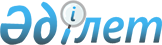 О внесении изменений и дополнения в постановления Правительства Республики Казахстан от 20 сентября 2003 года № 958 "Об утверждении Правил ведения государственного земельного кадастра в Республике Казахстан" и от 6 июня 2006 года № 511 "Об утверждении форм идентификационных документов на земельный участок, внесении изменений и дополнений и признании утратившими силу некоторых решений Правительства Республики Казахстан"
					
			Утративший силу
			
			
		
					Постановление Правительства Республики Казахстан от 15 апреля 2013 года № 359. Утратило силу постановлением Правительства Республики Казахстан от 16 июля 2015 года № 542

      Сноска. Утратило силу постановлением Правительства РК от 16.07.2015 № 542 (вводится в действие по истечении десяти календарных дней после дня его первого официального опубликования).      Правительство Республики Казахстан ПОСТАНОВЛЯЕТ: 



      1. Внести в некоторые решения Правительства Республики Казахстан следующие изменения и дополнение:



      1) в постановление Правительства Республики Казахстан от 20 сентября 2003 года № 958 «Об утверждении Правил ведения государственного земельного кадастра в Республике Казахстан» (САПП Республики Казахстан, 2003 г., № 38, ст. 389):



      в Правилах ведения государственного земельного кадастра в Республике Казахстан, утвержденных указанным постановлением:



      пункт 12 изложить в следующей редакции:

      «12. Земельно-кадастровые дела при первичном оформлении передачи в частную собственность или землепользование земельных участков, ранее предоставленных физическим и юридическим лицам на правах владения либо пользования, заводятся на основании их заявлений, подаваемых в предприятия, ведущие кадастр, по местонахождению земельных участков.

      К заявлению прилагаются документы, удостоверяющие право на земельный участок, а при их отсутствии – чертеж (схема) границ участка с решением исполнительного органа, предоставившего этот участок.

      По земельным участкам, ранее предоставленным физическим и юридическим лицам на правах владения либо пользования, предприятия, ведущие кадастр, осуществляют обследование земельных участков на местности. В случае выявления изменений их границ, площадей и целевого назначения, эти изменения подлежат переутверждению местным исполнительным органом области (города республиканского значения, столицы), районов (городов областного значения), акимом города районного значения, поселка, аула (села), аульных (сельских) округов в соответствии с их компетенцией, установленной Земельным кодексом Республики Казахстан, или отражаются в договоре, заключаемом между заинтересованными сторонами.»;



      часть четвертую пункта 13 изложить в следующей редакции:

      «На сформированные в результате раздела земельные участки предприятием, ведущим кадастр, изготавливаются и выдаются новые идентификационные документы.»;



      дополнить пунктом 13-2 следующего содержания:

      «13-2. При выкупе физическим или негосударственным юридическим лицом в частную собственность земельного участка, ранее предоставленного ему в землепользование, новое земельно-кадастровое дело не заводится.

      На основании справки о наличии заключенного договора купли-продажи земельного участка, произведенной оплате его выкупной цены, а также наложении запрета на совершение сделок (за исключением передачи в залог) при продаже земельного участка в рассрочку, выдаваемой уполномоченным органом по земельным отношениям области (города республиканского значения, столицы), района (города областного значения) по местонахождению земельного участка, предприятием, ведущим кадастр, изготавливается и выдается новый идентификационный документ на земельный участок.»;



      пункт 30 изложить в следующей редакции:

      «30. Физические и юридические лица для присвоения кадастрового номера земельному участку и замены идентификационного документа на земельный участок старого образца на новый обращаются с заявлением в предприятие, ведущее кадастр, по местонахождению земельного участка.

      К заявлению прилагается оригинал имеющегося идентификационного документа на земельный участок.»;



      часть вторую пункта 32 изложить в следующей редакции:

      «По желанию заявителя осуществляется замена документа о праве на земельный участок старого образца на новый идентификационный документ.»;



      2) в постановление Правительства Республики Казахстан от 6 июня 2006 года № 511 «Об утверждении форм идентификационных документов на земельный участок, внесении изменений и дополнений и признании утратившими силу некоторых решений Правительства Республики Казахстан» (САПП Республики Казахстан, 2006 г., № 21, ст. 209):



      в акте на право частной собственности на земельный участок, утвержденном указанным постановлением:

      строку: «М.О.________________________________________________

      М.П.     (жер қатынастары жөніндегі уәкілетті органның атауы)

__________________________________________________________ басшысы

Руководитель _______________________________________________________

      (наименование уполномоченного органа по земельным отношениям)_________________________________________________________________

_____________________ аты-жөні «____» ___________________200___ж.

     (қолы, подпись)  Ф.И.О.                                 г.»

исключить;



      в акте на право постоянного землепользования, утвержденном указанным постановлением:

      строку: «М.О._______________________________________________

      М.П.    (жер қатынастары жөніндегі уәкілетті органның атауы)

_________________________________________________________ басшысы

Руководитель _______________________________________________________

      (наименование уполномоченного органа по земельным отношениям)

___________________________________________________________________

_____________________ аты-жөні «____» ______________ 200 _________ж.

   (қолы, подпись)   Ф.И.О.                                      г.»

исключить;



      в акте на право временного возмездного (долгосрочного, краткосрочного) землепользования (аренды), утвержденном указанным постановлением:

      строку: «М.О.___________________________________________

      М.П.  (жер қатынастары жөніндегі уәкілетті органның атауы)

__________________________________________________________ басшысы

Руководитель ___________________________________________________

      (наименование уполномоченного органа по земельным отношениям)

___________________________________________________________________

_____________________ аты-жөні «____» __________________ 200 ___ж.

      (қолы, подпись) Ф.И.О.                                   г.»

      исключить;



      в акте на право временного безвозмездного землепользования, утвержденном указанным постановлением:

      строку:  «М.О._______________________________________________

      М.П.    (жер қатынастары жөніндегі уәкілетті органның атауы)

__________________________________________________________ басшысы

Руководитель ____________________________________________________

      (наименование уполномоченного органа по земельным отношениям)

___________________________________________________________________

_____________________ аты-жөні «____» _______________ 200 _______ж.

      (қолы, подпись) Ф.И.О.                                   г.»

исключить;



      2. Настоящее постановление вводится в действие по истечении десяти календарных дней со дня первого официального опубликования.      Премьер-Министр

      Республики Казахстан                             С. Ахметов
					© 2012. РГП на ПХВ «Институт законодательства и правовой информации Республики Казахстан» Министерства юстиции Республики Казахстан
				